JESEN U ŠUMI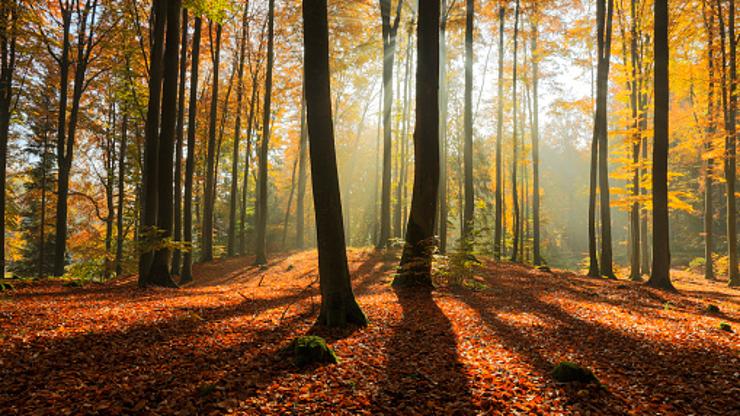         ŠUMA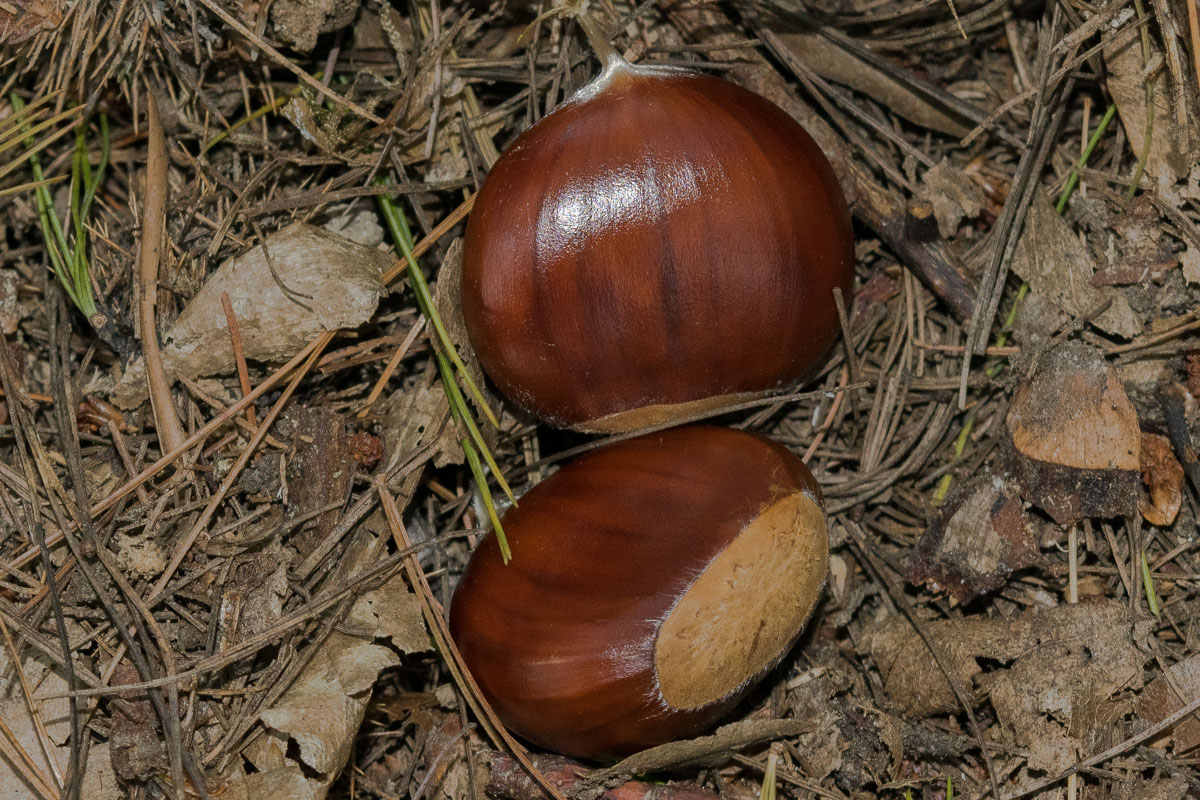       KESTEN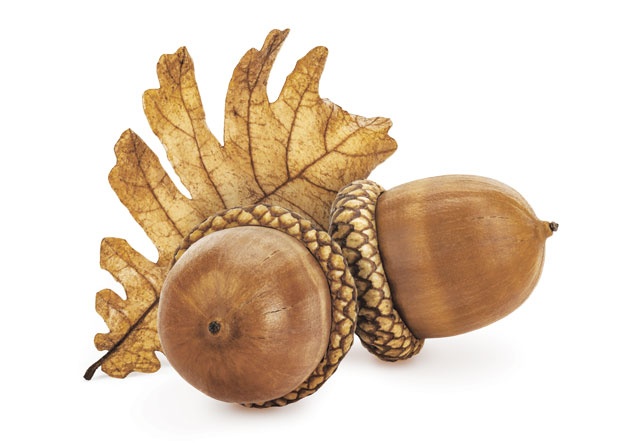             ŽIRUpute: Pokažite djetetu sliku šume i pitajte: Što je to na slici?; Koje je godišnje doba na slici šume?Pokažite djetetu sliku kestena pa žira i pitajte: Što je to na slici?; Gdje raste?; U koje godišnje doba sazrijeva, kada ga beremo? 